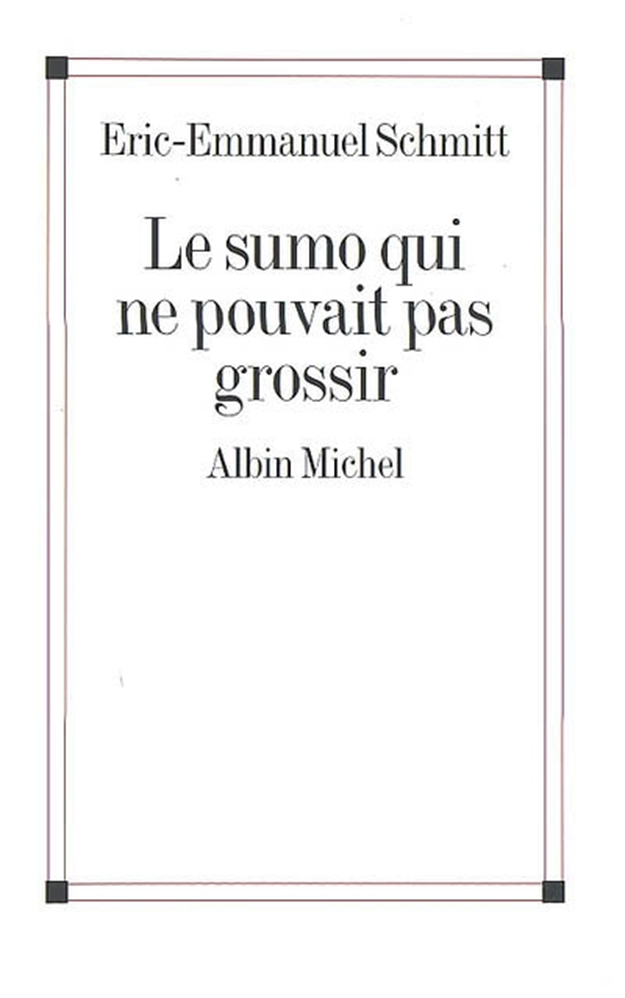 Nom : _________________________Date : _________________________Le sumo qui ne pouvait pas grossirVocabulaire : à compléter puis à étudier	Qu’est-ce qu’un …Antonyme :	mot dont le sens s’oppose à celui d’un autre mot (contraire)Synonyme :	Identique ou très voisin par le sens mais de registre linguistique généralement différent.Partie 1 (page 7 à 19)QuestionsComment réagie Shomitsu aux insultes de Jun?  Pourquoi pensez-vous qu’il réagit de cette manière?  (p.9)_________________________________________________________________________________________________________________________________________________________________________________De quelles allergies Jun souffre-t-il?  (p.12-13) _____________________Si cette allergie t’arriverait à toi, comment réagirais-tu? _________________________________________________________________________________________________________________________________________________________________________________Partie 2 (page 20 à 37)QuestionsJun a été insolant « baveux » avec les policiers. (p.31)  Raconte-moi un moment où tu as été insolant?________________________________________________________________________________________________________________________________________________________________________________________________________________________________________________________________________________________________________________________________________________________________________________________________________________________________________________________________________________________Partie 3 (page 38 à 47)QuestionsDans tes mots, explique pourquoi Jun dit-il qu’il mène la vie d’un rat ou d’un corbeau?  Relis les pages 38 et 39 pour t’aider à répondre.____________________________________________________________________________________________________________________________________________________________________________________________________________________________________________Trouve 6 adjectifs qualificatifs pour décrire un lutteur sumo.Partie 4 (page 48 à 72)QuestionsShomintsu lui parle souvent de ses parents.  Pourquoi penses-tu que Jun refuse d’en parler?  Que penses-tu qu’il s’est passé avec ses parents?_________________________________________________________________________________________________________________________________________________________________________________Nomme les trois éléments que Jun a besoin pour prendre du poids et devenir un sumo.Partie 5 (page 72 à 102)QuestionsExplique dans tes mots la citation suivante : « À l’envers des nuages, il y a toujours un ciel ». (p.90)_________________________________________________________________________________________________________________________________________________________________________________À la fin du roman, Jun dit à Reiko : «  Je vois la grosse en toi ».  Dans tes mots, explique ce qu’il veut dire. (p.102)____________________________________________________________________________________________________________________________________________________________________________________________________________________________________________Projet # 1 - IllustrationComme tu l’as remarqué, ce roman n’a pas d’illustration/dessin sur sa page couverture.  Maintenant que nous avons terminé de lire le roman, tu connais bien l’histoire.  Imagine que l’éditeur du roman te demande de créer la page couverture.  Créer la page couverture du roman « Le sumo qui ne pouvait pas grossir ». On doit y retrouver :le titre le nom de l’auteurla maison d’édition, et bien sur une illustration se rapportant au livre et qui invitera le lecteur à acheter ce roman.Projet # 2 - RechercheDans ce roman nous avons abordé plusieurs sujets intéressants.  Choisi un sujet dans la liste et fait une mini-recherche que tu vas présenter à la classe sur un des sujets suivant :  SujetsProjet # 3 – HaïkuLe haïku est un poème d’origine japonaise.  Il s'écrivait sur une seule colonne sous la forme d'un tercet de 3 vers de 5, 7 et 5 syllabes. Donc très court, mais très évocateur. Ils sont intuitifs : un moment de la vie, un instant de nature. Rappelant toujours une saison.À titre d'exemple, voici l'un des plus célèbres haïkus japonais, écrit par le premier des quatre maîtres classiques, Bashō :                                                                              L'original japonais est :Autres haïkus:Les traductions françaises ne respectent pas toujours la règle d’écriture du haïku.Écris 5 haïkus en respectant les règles de ce poème japonais.   Projet # 1 – IllustrationProjet # 2 – RechercheProjet # 3 – Haïku• Quand tu essayes de comprendre un mot, tu n’as pas toujours besoin de   dictionnaire.  Utilise tes stratégies de lecture. Pense aussi au radical, au  préfixe ou au suffixe du mot.• Puisque notre tâche en lecture est de réagir au texte en relevant les passages qui suscitent des sentiments, des émotions ou des souvenirs, souligne les mots ou expressions qui pourraient convenir à illustrer des sentiments ou des émotions.Donne la définition de :Donne la définition de :Exaspérant p.7________________________________________________________________________________________________________Fourguer p.10________________________________________________________________________________________________________Ringard p.18________________________________________________________________________________________________________ Explique l’expression : Explique l’expression :Va te faire foutre! p.8________________________________________________________________________________________________________Sans palabrer p.13______________________________________________________________________________________________________Éprouver de la répugnance p.17________________________________________________________________________________________________________Donne la définition de :Donne la définition de :Pactiser p.21________________________________________________________________________________________________________Pérorer p.27________________________________________________________________________________________________________Esclandre p.31________________________________________________________________________________________________________ Explique l’expression : Explique l’expression :Mal m’en prit… p.21________________________________________________________________________________________________________Une bavure policière p. 26______________________________________________________________________________________________________Sans lambiner p.32________________________________________________________________________________________________________Donne la définition de :Donne la définition de :Entrailles p.38________________________________________________________________________________________________________Chouïa p.39________________________________________________________________________________________________________Chatoyant p.41________________________________________________________________________________________________________ Explique l’expression : Explique l’expression :C’est chouette p.39________________________________________________________________________________________________________Leur visage placide p.43______________________________________________________________________________________________________La peau glabre p.44______________________________________________________________________________________________________________________________________________________________________________________________________________________________________Donne la définition de :Donne la définition de :Cédai p.50 (céder)________________________________________________________________________________________________________Remplumer p.54________________________________________________________________________________________________________Hara-kiri p.65________________________________________________________________________________________________________ Explique l’expression : Explique l’expression :Mordre à l’hameçon p.48________________________________________________________________________________________________________Cesser de ruminer p.58______________________________________________________________________________________________________Déclarer forfait p. 59_______________________________________________________________________________________________________________________________________________________________________________________________________________________________________________________________________Donne la définition de :Donne la définition de :Phalange p.74________________________________________________________________________________________________________Stupéfait p.82________________________________________________________________________________________________________Morfondre p.87________________________________________________________________________________________________________ Explique l’expression : Explique l’expression :Foutaise! P.76________________________________________________________________________________________________________Pipeau! (c’est du pipeau) p.76______________________________________________________________________________________________________En vain p.78________________________________________________________________________________________________________Jeune de la rueTravail des enfantsItinéranceBavure policièreSumoLa libertéMaladie de WilliamShintoBouddhisme zenSuicideSanté mentaleKaroshiProverbes japonaisJaponHistoireGéographieÉconomieMode de vieTourismeAutre sujet : à faire approuver par l’enseignantDans le vieil étang,une grenouille saute,un ploc dans l'eau.furuike ya(古池や)(fu/ru/i/ke ya): 5kawazu tobikomu(蛙飛込む)(ka/wa/zu to/bi/ko/mu): 7mizu no oto(水の音)(mi/zu no o/to): 5Sur mon chapeauLa neige me paraît légèreCar elle est mienne.KikakuCet automneJe n'ai pas d'enfant sur les genouxPour contempler la lune.Onitsura12345J’ai écrit le titre du roman, le nom de l’auteur et de l’éditeur.Mon illustration à un lien avec le roman.Mon illustration est invitante. (m’incite à lire ce roman)Qualité du dessin/illustration. (couleur, organisation dans la page, etc.)12345J’ai présenté mon sujet. (page titre – table des matières)J’ai expliqué mon sujet. X 2 = J’ai inclus une bibliographie à ma présentation.J’ai donné des explications supplémentaires. (non incluses dans le PowerPoint)Ma présentation est bien organisée. (structure de la présentation) (ordre logique)Qualité du PowerPoint (images, vidéos, points importants, lisible)Je suis capable de présenter mon PowerPoint sans tout lire mes diapositives.12345J’ai respecté la forme du haïku (5, 7, 5)J’y ai inclue des éléments de la nature, des saisons, etc. J’ai bien orthographié les mots.